Русский язык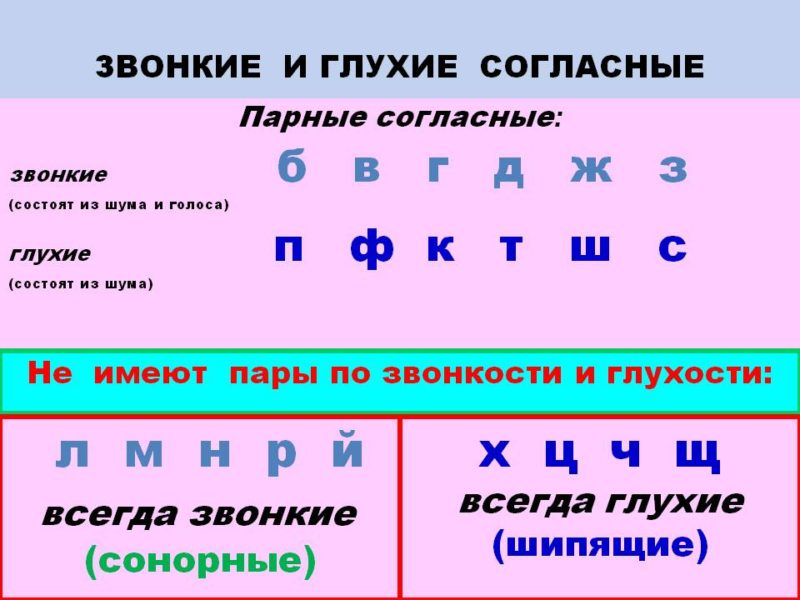 Технология мал.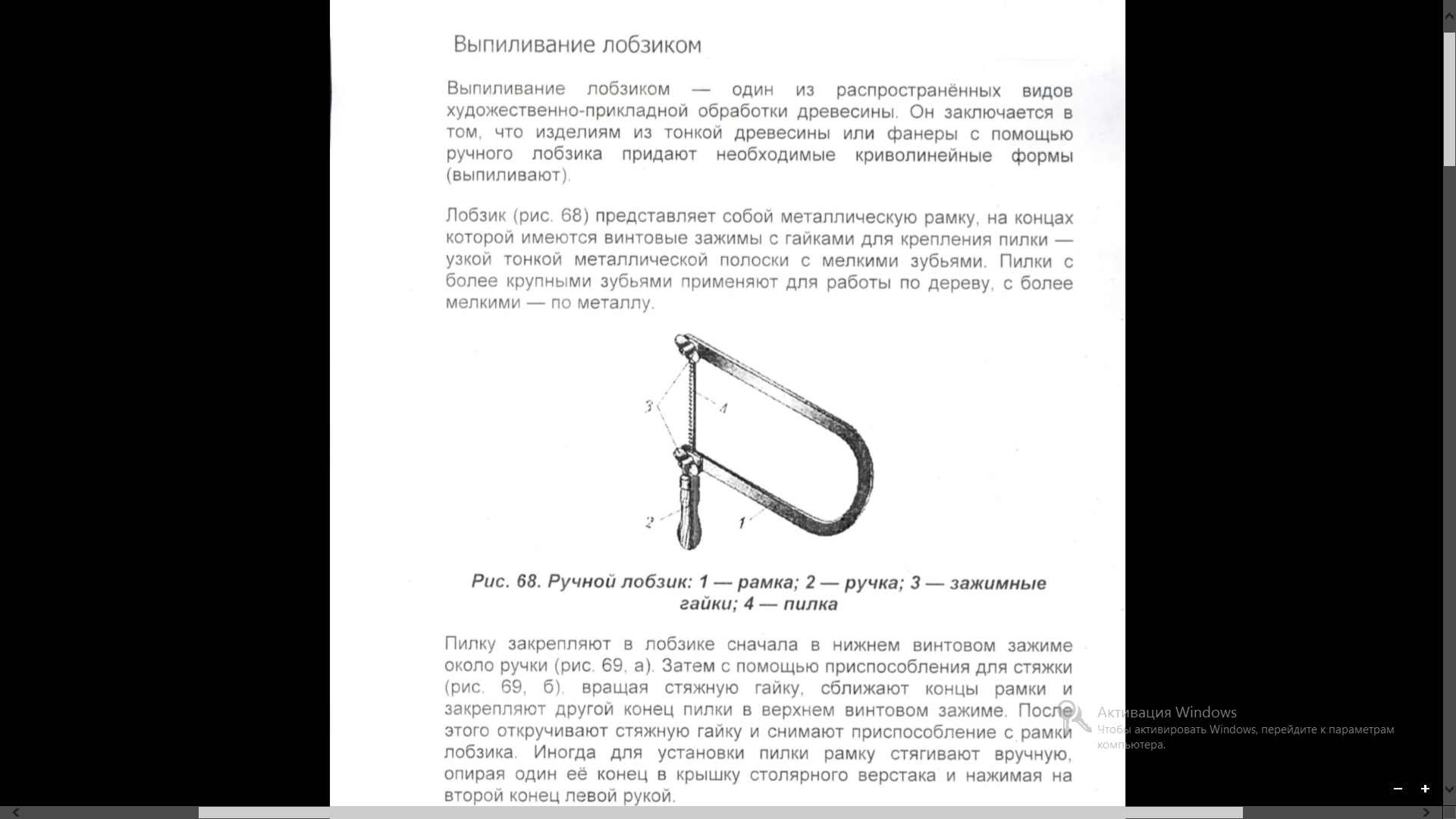 ЛитератураДЗ Просмотреть урок  https://resh.edu.ru/subject/lesson/7379/main/244566/   стр.226-228 читатьРусский языкДЗ Пар.56, упр. 288 письменно, работы выслать в ВК https://vk.com/id139332773 или на почту vasilyevna77@rambler.ru, таблицу из прикрепленного файла перенести в ТТП БиологияДЗ пар.10 Изучить. Выписать значение классификации. Признаки царств.provotorovavalya@mail.ruМатематикаДЗ № 456,458(а,б)Технология малДЗ Прочитать материал параграфа (в приложении), письменно ответить на вопросы. Дом. задание отправлять на почту faa916@mail.ruТехнология  девДЗ Просмотреть видеоурок по ссылке https://youtu.be/D9snAlDOcnI Построить чертёж салфетки 30 × 30 см (в тетради). Фото отправить на адрес эл. почты: volkovaov2006@yandex.ru 08.12